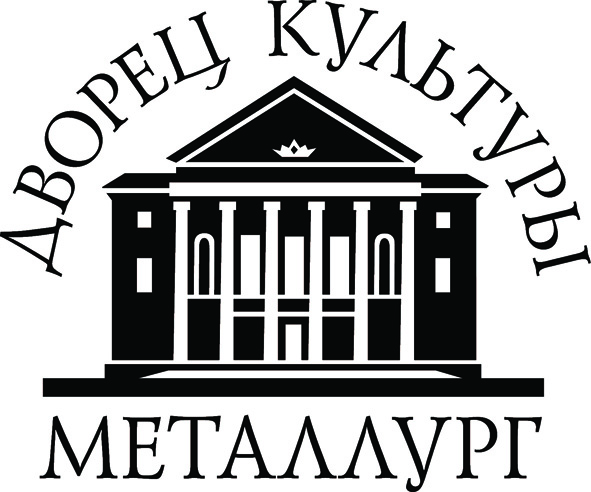 Муниципальное бюджетное учреждение«Дворец культуры «Металлург»________________________________________________________________
РОССИЯ . Кандалакша, Мурманская обл, ул. Кировская аллея, дом  1афакс./тел.8 (81533)  7-26-20, 7-26-46, e-mail: dk-metall@yandex.ruПлан основных мероприятий ДК «Металлург» на 2021 годот  ______  2020 г. №на №____ от «___»______________УТВЕРЖДАЮДиректор муниципальногобюджетного учреждения«Дворец культуры «Металлург»____________М.В. Мазурина№Дата проведенияНазвание мероприятия, форма проведенияМесто проведенияФИО и должность ответственного исполнителяЦелевая аудиторияЯнварьЯнварьЯнварьЯнварьЯнварьЯнварь11.01.21Новогоднее массовое гулянье Центральная площадь городаРежиссер массовых представленийЗвукооператорыХудожники по светуСмешанная (жители города)201.01.21Новогоднее массовое гулянье  Площадь ДК «Металлург»Режиссер массовых представленийЗвукооператорыХудожники по светуСмешанная (жители города)327.01.21Квест - игра «Блокада Ленинграда», посвященная Дню воинской славы России. Снятие блокады г. Ленинграда в 1944 г.ДК «Металлург»СОРДМПодростки430.01.21Онлайн-концерт образцового самодеятельного коллектива ансамбля танца «Юность» «С днем рождения, завод!», посвящённый 70-летию Кандалакшского алюминиевого заводаГруппа ДК «Металлург» в ВК https://vk.com/dk_kandalakshaХудожественный руководительСмешанная (жители города)5Дата уточняетсяОткрытие фотовыставки, посвящённой 70-летию Кандалакшского алюминиевого заводаДК «Металлург»СОРН,Выставочный залСмешанная (жители города)ФевральФевральФевральФевральФевральФевраль615.02.21Торжественное мероприятие, посвященное Дню памяти о россиянах, исполнявших служебный долг за пределами Отечества Центр городаЦентральная площадь городаСОРДМ ОКДДЗвукооператорыХудожники по светуСмешанная (жители города)715.02.21Тематический концерт, посвященный Дню памяти о россиянах, исполнявших служебный долг за пределами ОтечестваДК «Металлург»Режиссер массовых представлений ЗвукооператорыХудожники по светуСмешанная (жители города)822.02.21Открытие фотовыставки участников  общественных организаций города «Солдат всегда солдат! » в рамках празднования Дня защитника ОтечестваДК «Металлург»СОРНВыставочный залСмешанная (жители города)910-22.02.21Открытый межмуниципальный патриотический фестиваль – конкурс «Кольская волна»ДК «Металлург»Режиссер массовых представлений ОКДДЗвукооператорыХудожники по светуСмешанная (жители города)1023.02.21Вечер отдыха для граждан старшего поколения, участников городских общественных организаций ДК «Металлург»СОРН,ЗвукооператорыХудожники по светуСтаршее поколение27.02.21«Эта песенка простая». Концерт вокального ансамбля ШОКГКЦ «Нива», выставочный зал.Романенко Н.А.СмешаннаяМартМартМартМартМартМартДата уточняетсяПраздничное мероприятие, посвященное Международному женскому ДнюДК «Металлург»Режиссер массовых представлений ЗвукооператорыХудожники по светуСмешанная (жители города)07.03.21Юбилейный концерт ВИА «Вероника», посвященный 40-летию со дня создания коллективаДК «Металлург»Художественный руководительЗвукооператорыХудожники по светуСмешанная (жители города)08.03.21Вечер отдыха для граждан старшего поколенияДК «Металлург»СОРНЗвукооператорыХудожники по светуСтаршее поколение14.03.21Обрядовый праздник «Масленица»Центральная площадь городаРежиссер массовых представлений ЗвукооператорыХудожники по светуСмешанная (жители города)22.03.21Праздник «Большой Книжкин день»ДК «Металлург»Художественный руководительОКДДЗвукооператорыХудожники по светуСмешанная (жители города)26.03.21 Открытый городской конкурс среди девочек «Жемчужинка»ДК «Металлург»СОРДМ ЗвукооператорыХудожники по светуСмешанная (жители города)28.03.21Концерт-премьера образцового самодеятельного коллектива ансамбля танца «Юность»ДК «Металлург»Художественный руководительРуководитель коллективаЗвукооператорыХудожники по светуСмешанная (жители города)АпрельАпрельАпрельАпрельАпрельАпрель03.04.21Юбилейная концертная программа НСК АРНИ «Забава», посвященная 25-летию со дня образования коллектива ДК «Металлург»Художественный руководительРуководитель коллективаЗвукооператорыХудожники по светуСмешанная (жители города)10.04.21Юбилей СДК Белое МореСДК филиал н.п. Белое МореРежиссер массовых представлений, Художественный руководитель,Специалисты филиала СДК н.п. Белое Море,Звукооператоры,Художники по светуСмешанная (жители н.п. Белое Море)18.04.21Юбилейная концертная программа НСК духовой оркестр, посвященная 55-летию со дня образования коллектива ДК «Металлург»Художественный руководительРуководитель коллективаЗвукооператорыХудожники по светуСмешанная (жители города)Дата уточняетсяОткрытый городской фестиваль в жанре «Шансон»ДК «Металлург»ОКДДСмешанная (жители города)24.04.21Праздничная программа «Супер папа», в рамках межведомственной профилактической акции «ПАПин Апрель»ДК «Металлург»СОРДМ ЗвукооператорыХудожники по светуСмешанная (жители города)МАЙМАЙМАЙМАЙМАЙМАЙ01.05.21Традиционный открытый городской конкурс танца «Таланты Кольского края»ДК «Металлург»Художественный руководительЗвукооператорыХудожники по светуСмешанная(Жители города)03.05.21Сольный концерт НСК «Рокси»ДК «Металлург»Руководитель коллективаЗвукооператорыХудожники по светуСмешанная(Жители города)08.05.21 Городской торжественный вечер, посвященный 75-летию ПобедыДК «Металлург»Режиссер массовых представлений ЗвукооператорыХудожники по светуСмешанная (жители города)9.05.21Тематическая программа «Победный май», в рамках празднования Дня Победы.ДК «Металлург»СОРДМ ЗвукооператорыХудожники по светуДети до 14 лет, подростки.09.05.21Городское торжественное мероприятие, посвященное празднованию 75-летию ПобедыВоинский мемориалрежиссер массовых представленийЗвукооператорыСмешанная (Жители города)09.05.21Праздничное массовое гулянье, посвященное 75-летию ПобедыЦентральная площадь городарежиссер массовых представленийЗвукооператорыСмешанная (Жители города)10.05.21Вечер отдыха для старшего поколения, посвященный 75-летию ПобедыДК «Металлург»Заведующий сектором по работе с населениемЗвукооператорыХудожники по светуСтаршее поколение15.05.21Отчетный концерт НСК вокального ансамбля «Тары-бары»ДК «Металлург»Руководитель коллективаЗвукооператорыХудожники по светуСмешанная (жители города)22.05.21Закрытие сезона НСК ансамбля танца «Юность»ДК «Металлург»Художественный руководительРуководитель коллективаЗвукооператорыХудожники по светуСмешанная (жители города)29.05.21Отчетный концерт вокальной студии «Ба-ра-бум»ДК «Металлург»Руководитель коллективаЗвукооператорыХудожники по светуСмешанная (жители города)ИюньИюньИюньИюньИюньИюнь1.06.21Праздничная программа «Планета детства», посвященная Дню защиты детейПлощадь ДКСОРДМ ЗвукооператорыХудожники по светуСмешанная12.06.19Праздничное мероприятие «ДЕНЬ РОССИИ»Площадь ДКСОРНОКДДЗвукооператорыХудожники по светуСмешанная (жители города)12.06.2021Игровая программа «Моя родина – Россия!», посвященная Дню РоссииПлощадь ДКСОРДМ ЗвукооператорыХудожники по светуДети до 14 лет,подростки27.06.2021Праздничная программа «Все мы разные, но все мы вместе», посвященная Дню молодежи России.Площадь ДКСОРДМ ЗвукооператорыХудожники по светуМолодежьДата уточняетсяДЕНЬ ГОРОДА:- открытый городской фестиваль народного творчества «Байки красавицы Канды»;-  фестиваль декоративно-прикладного творчества «Мастера земли северной»:- праздничная программаМонастырский наволокРежиссер массовых представлений, СОРДМЗвукооператорыСмешанная (жители города)Дата уточняетсяОткрытый городской фестиваль-конкурс среди молодых фотографов «Кандалакша глазами молодых»онлайнВыставочный залИМОМолодёжьИюльИюльИюльИюльИюльИюль08.07.21Праздничный концерт, посвященный Дню семьи, любви и верности Площадь ДКрежиссер массовых представленийЗвукооператорыСмешанная (жители города)В течении месяцаЦикл мероприятий «Нескучное лето»Площадь ДКСОРДМДети до 14 лет,подросткиАвгустАвгустАвгустАвгустАвгустАвгуст22.08.21Молодёжная акция «День Государственного флага Российской Федерации»Площадь ДКСОРДМ Смешанная (жители города)В течении месяцаЦикл мероприятий «Нескучное лето»Площадь ДКСОРДМДети до 14 лет, подросткиСентябрьСентябрьСентябрьСентябрьСентябрьСентябрь1.09.2021Праздничная программа «Путешествие в Школляндию», посвященная Дню знаний.Площадь ДКСОРДМСмешаннаяСеминар «Современная практика работы по обеспечению мероприятий, направленных на продвижение культурных брендов территорий»ДК «Металлург»ИМОСпециалисты КДУДата уточняетсяТоржественное мероприятие, посвященное разгрому немецко-фашистских войск в ЗаполярьеМесто проведения уточняетсяРежиссер массовых представленийЗвукооператорыСмешанная (жители города)ОктябрьОктябрьОктябрьОктябрьОктябрьОктябрьДата уточняетсяОнлайн-спартакиада «За здоровьем!» среди граждан старшего поколения, в рамках празднования Дня пожилого человекаГруппа ДК «Металлург» в ВК https://vk.com/dk_kandalakshaСОРНИМОСтаршее поколение02.10.20Вечер отдыха, посвященный разгрому немецко-фашистских войск в ЗаполярьеДК «Металлург»СОРНЗвукооператорыСтаршее поколение27.10.21Историческая квест-игра «Защитники заполярья», посвященная освобождению Заполярья от фашистских захватчиковДК «Металлург»СОРДМПодростки, молодежь.Дата уточняетсяТоржественный вечер, посвященный разгрому немецко-фашистских войск в ЗаполярьеДК «Металлург»режиссер массовых представленийЗвукооператорыХудожники по светуСмешанная (жители города)30.10.21Фестиваль детского музыкального творчества «Веселые наигрыши» ДК «Металлург»Художественный руководительРуководители творческих коллективов,ЗвукооператорыХудожники по светуСмешанная (жители города)НоябрьНоябрьНоябрьНоябрьНоябрьНоябрь04.11.21Открытый городской дистанционный фестиваль национальной народной музыки«Музыкальная ярмарка- 2021»в рамках празднования Дня народного единстваГруппа ДК «Металлург» в ВК https://vk.com/dk_kandalakshaХудожественный руководительИМОСмешанная (жители города)04.11.21Юбилейная концертная программа, посвященная 35-летию со дня создания народного самодеятельного коллектива хора ветерановДК «Металлург»Художественный руководительРуководители коллектива,ЗвукооператорыХудожники по светуСмешанная (жители города)14.11.21Юбилейный концерт НСК ОРНИ, посвященный 50-летию со дня образования коллектива ДК «Металлург»Художественный руководительРуководители коллективаЗвукооператорыХудожники по светуСмешанная (жители города)20-21.11.21Городской фестиваль декоративно-прикладного творчества «Сокровища для ёлки»ДК «Металлург»Методист по декоративно-прикладному творчествуСмешанная (жители города)20-21.11.21Большой семейный праздник «День рождения Деда Мороза»ДК «Металлург»ОКДДСОРДМРуководители коллективовЗвукооператорыХудожники по светуСмешанная (жители города)28.11.20Концерт, посвященный Дню материДК «Металлург»ОКДДХудожественный руководитель,Руководители творческих коллективов,Звукооператоры Художники по светуСмешанная (жители города)27.11.21Областной конкурс АРНИ и ОРНИ «Кольские наигрыши»ДК «Металлург»Художественный руководительРуководители коллективовЗвукооператорыХудожники по светуСмешанная (жители города)ДекабрьДекабрьДекабрьДекабрьДекабрьДекабрьДекада инвалидовОнлайн-фестиваль самодеятельного художественного творчества среди людей с ограниченными возможностями здоровья «Шаг навстречу»! Группа ДК «Металлург» в ВК https://vk.com/dk_kandalakshaОКДДСОРНИМОСмешанная (жители города)04.12.21Ток-шоу в рамках профилактической акции декада «SOS»ДК «Металлург»СОРДМ Звукооператоры Художники по светуПодростки12-13.12.21Открытие новогодних елокЦентральная площадь и Площадь ДКСОРДМЗвукооператоры Художники по светуСмешанная (жители города)Дата уточняетсяТоржественный прием главыДК «Металлург»Режиссер массовых представленийЗвукооператоры Художники по светуСмешанная (жители города)В течение годаСмотр-фестиваль детских рисунков «Это мой город» среди МДОУ города и районаГруппа ДК «Металлург» в ВК https://vk.com/dk_kandalakshaВыставочный залДети до 14 летВ течение годаЦикл интеллектуальных игр « Что? Где? Когда?» для лиц старшего поколения СОРНСтаршее поколение